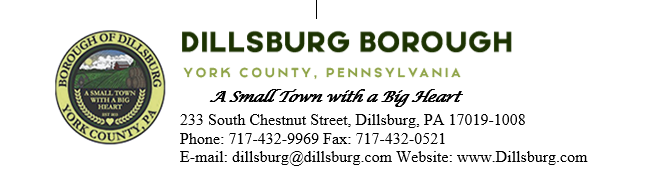 COUNCIL MEETING AGENDA October 10, 2023Call to OrderInvocation/Salute to the FlagRoll Call of MembersApproval of the AgendaApproval of the MinutesCommittee Meeting- September 5 2023Council Meeting- September 12 2023Public Comment- 5 Minutes per Valid SpeakerZack Semke- Boyscout troop 38 eagle scout projectDepartment ReportsPolice						b. EMS						Fire Departments				c. TreasurerPlanning Commission			d. Dillsburg Area AuthorityCommunity Groups				e. SolicitorEngineer					f. Tax CollectorBorough Staff ReportMayor’s ReportPresident’s ReportPublic SafetyApprove 2024 Contract with SPCAPublic Works CommitteeAdministrative CommitteeApprove advertisement of Proposed 2024 BudgetApprove 2024 MMOOld BusinessEmergency Flashing Sign for Fire Department New BusinessApprove the purchase of a power floor scrubber for community roomApprove Lobar quote for electrical outlets for EMS officeApprove purchase of acoustic panels for community roomApprove the participation in the multi-government Comprehensive Plan updateExecutive SessionAdjournment